APPENDIX 2EXTENT OF SCHEME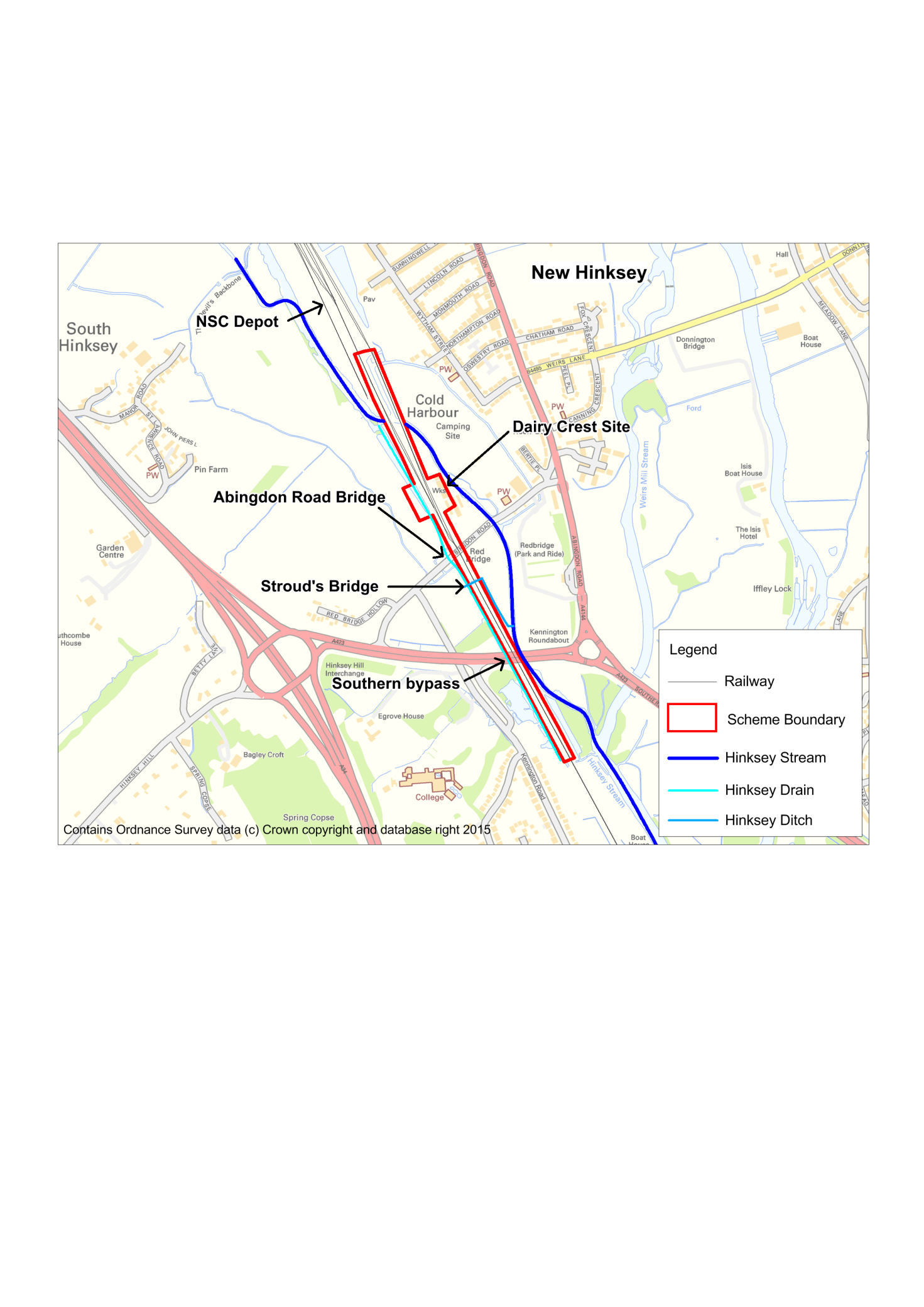 Source: Fig 2 p7 FRA